Gmina Puszcza Mariańska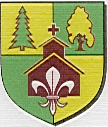 ul.  Stanisława Papczyńskiego 1                        96-330 Puszcza Mariańska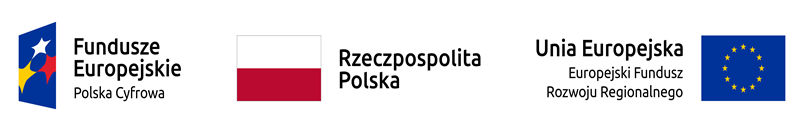 UWAGA: Oświadczenie musi zostać podpisane elektronicznym podpisem  kwalifikowanym lub elektronicznym podpisem zaufanym lub elektronicznym podpisem osobistym osoby (osób) upoważnionej do reprezentowania Wykonawcy/ Wykonawcy wspólnie ubiegającego się o zamówienie.Z.271.4.2023                                                                                                  Załącznik nr 8 do SWZ                                                                                                         Zamawiający:                                                                                            Gmina Puszcza Mariańska                                                                                            96-330 Puszcza Mariańska                                                                                                    ul. Stanisława Papczyńskiego 1                                                                                                                                                      (pełna nazwa/firma, adres)Podmiot udostępniający zasoby:…………………………………………………………………………(pełna nazwa/firma, adres, w zależności od podmiotu: NIP/PESEL, KRS/CEiDG)reprezentowany przez:…………………………………………………………………………(imię, nazwisko, stanowisko/podstawa do  reprezentacji)Oświadczenie podmiotu udostępniającego zasobyskładane na podstawie art. 118 ust. 1 i 3 ustawy Prawo zamówień publicznych z dnia 11 września 2019 r. (dalej jako: ustawa Pzp), Dotyczy   postępowania o udzielenie zamówienia publicznego prowadzonego w trybie podstawowym bez negocjacji jak stanowi ustawa z 11 września 2019 r. - Prawo zamówień publicznych (Dz. U. z 2022 r. poz. 1710 z późn. zm.) pn.: „Dostawa sprzętu komputerowego wraz z oprogramowaniem oraz urządzeń informatycznych dla Urzędu Gminy w Puszczy Mariańskiej w ramach projektu Cyfrowa Gmina”, nr sprawy Z.271.4.2023, prowadzonego przez Gminę Puszcza Mariańska, oświadczam, że udostępnię:Wykonawcy składającemu ofertę w tym postępowaniu: ……………………………………….…..…………...……………………………………………………………………………………………………………………….…..………..……...…(należy wpisać pełną nazwę, siedzibę, dane identyfikujące)niezbędne zasoby na potrzeby realizacji, w postaci ………………………………………………………………… …………………………………...………………………………………………………………………………………………..(zakres zasobów utopionych, np. kwalifikacje zawodowe, doświadczenie, potencjał finansowy, potencjał techniczny)Gwarantuję rzeczywisty dostęp do tych zasobów i oświadczam, że:udostępniam Wykonawcy w/w zasoby w następującym zakresie: ……………………………...……………….……………………………………………………………………………………………………………………………...……...sposób i okres udostępniania wykonawcy i wykorzystania przez niego zasobów przeze mnie udostępnionych przy wykonywaniu zamówienia będzie następujący: …………………………………………………………….……..………………………………………………………………………………………………………..……………………….